	AUDIO PARTNER s.r.o.	Objednávka: OBJ18161775	AUDIO PARTNER s.r.o.	Objednávka: OBJ18161775	AUDIO PARTNER s.r.o.	Objednávka: OBJ18161775	AUDIO PARTNER s.r.o.	Objednávka: OBJ18161775	AUDIO PARTNER s.r.o.	Objednávka: OBJ18161775	AUDIO PARTNER s.r.o.	Objednávka: OBJ18161775	AUDIO PARTNER s.r.o.	Objednávka: OBJ18161775Dodavatel: AUDIO PARTNER s.r.o.Mezi Vodami 23	143 oo	Praha 4Czech RepublicIČO: 27114147 DIČ: CZ27114147	Tel.:	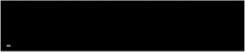 	Bankovní spojení:	1445726001/5500Raiffeisenbank a.s.Olbrachtova 2006/9140 21 Praha 4IBAN: CZ6755000000001445726001SWIFT: RZBCCZPP	Doklad vystavil:	E-shopZapsána u OR, Městského soudu v Praze, oddíl C, vložka 97288Dodavatel: AUDIO PARTNER s.r.o.Mezi Vodami 23	143 oo	Praha 4Czech RepublicIČO: 27114147 DIČ: CZ27114147	Tel.:		Bankovní spojení:	1445726001/5500Raiffeisenbank a.s.Olbrachtova 2006/9140 21 Praha 4IBAN: CZ6755000000001445726001SWIFT: RZBCCZPP	Doklad vystavil:	E-shopZapsána u OR, Městského soudu v Praze, oddíl C, vložka 97288Dodavatel: AUDIO PARTNER s.r.o.Mezi Vodami 23	143 oo	Praha 4Czech RepublicIČO: 27114147 DIČ: CZ27114147	Tel.:		Bankovní spojení:	1445726001/5500Raiffeisenbank a.s.Olbrachtova 2006/9140 21 Praha 4IBAN: CZ6755000000001445726001SWIFT: RZBCCZPP	Doklad vystavil:	E-shopZapsána u OR, Městského soudu v Praze, oddíl C, vložka 97288Odběratel:	Kulturní centrum Prahy 5, Zahradníčkova 1 118/2, příspěvková organizace IČO:	00638901 DIČ:Jana KůtkováZahradníčkova 1 11 8/2150 06 Praha Česká republikaTel.Email: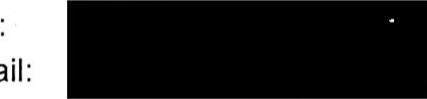 Odběratel:	Kulturní centrum Prahy 5, Zahradníčkova 1 118/2, příspěvková organizace IČO:	00638901 DIČ:Jana KůtkováZahradníčkova 1 11 8/2150 06 Praha Česká republikaTel.Email:Odběratel:	Kulturní centrum Prahy 5, Zahradníčkova 1 118/2, příspěvková organizace IČO:	00638901 DIČ:Jana KůtkováZahradníčkova 1 11 8/2150 06 Praha Česká republikaTel.Email:Odběratel:	Kulturní centrum Prahy 5, Zahradníčkova 1 118/2, příspěvková organizace IČO:	00638901 DIČ:Jana KůtkováZahradníčkova 1 11 8/2150 06 Praha Česká republikaTel.Email:Datum vystavení:	29.10.2018	Forma úhrady:	Běžný bankovní převod Způsob dodání:	PPL nadrozměrDatum vystavení:	29.10.2018	Forma úhrady:	Běžný bankovní převod Způsob dodání:	PPL nadrozměrDatum vystavení:	29.10.2018	Forma úhrady:	Běžný bankovní převod Způsob dodání:	PPL nadrozměrDatum vystavení:	29.10.2018	Forma úhrady:	Běžný bankovní převod Způsob dodání:	PPL nadrozměrDatum vystavení:	29.10.2018	Forma úhrady:	Běžný bankovní převod Způsob dodání:	PPL nadrozměrDatum vystavení:	29.10.2018	Forma úhrady:	Běžný bankovní převod Způsob dodání:	PPL nadrozměrDatum vystavení:	29.10.2018	Forma úhrady:	Běžný bankovní převod Způsob dodání:	PPL nadrozměrKód zbožíObjem NázevNázevCena/MJ bez DPHCelkem s DPHDPH	HN166350	4,00 ksiJBL EON612	1 7 884,30 Kč	38 160,00 Kč: 21 0/0	HN149909	1 ks YAMAHA MG16XU	1 9 909,09 Kč	1 1 990,00 Kč: 21 %	HN166015	2,00 ks : GRAVITY SP 5212 B	1 81 8,1 8 Kc	1 980,00 Kč: 21	HNI 79665	8,00 ks: SOMMER CABLE SGHN-1 ooo-sw	1 454,55 Kč	4 400,00 Kč} 21 0/0	HNI 39423	4,00 ks BESPECO ROI 500	1 371 ,90 Kc	1 800,00 Kč} 21 0/0	HN012953	1,00 ks i SHURE SM58 SE	1 2 388,43 Kč	2 890,00 Kč: 21	HNI 01524	2,00 ks! 	27105	1 652,89 Kč	1 580,00 Kč: 21 0/0	HN120750	2,00 ks RAZZOR MIC CL 5/8	1 81 Kč	198,00 Kč: 21 0/O	HNI 04849	1 ks BESPECO SLYMPR500	1 239,67 Kč	290,00 Kč: 21 0/0HN161952 1 ks RELOOP 222961 1 140,50 Kč 170,00 Kč: 21 0/0 1,00 {Náklady na dopravu - PPL nadrozměr 1 0,00 Kč 0,00 Kč: 21 % 1,00 {Náklady na dobírku 1 0,00 Kč 0,00 Kč} 21 0/0	HN166350	4,00 ksiJBL EON612	1 7 884,30 Kč	38 160,00 Kč: 21 0/0	HN149909	1 ks YAMAHA MG16XU	1 9 909,09 Kč	1 1 990,00 Kč: 21 %	HN166015	2,00 ks : GRAVITY SP 5212 B	1 81 8,1 8 Kc	1 980,00 Kč: 21	HNI 79665	8,00 ks: SOMMER CABLE SGHN-1 ooo-sw	1 454,55 Kč	4 400,00 Kč} 21 0/0	HNI 39423	4,00 ks BESPECO ROI 500	1 371 ,90 Kc	1 800,00 Kč} 21 0/0	HN012953	1,00 ks i SHURE SM58 SE	1 2 388,43 Kč	2 890,00 Kč: 21	HNI 01524	2,00 ks! 	27105	1 652,89 Kč	1 580,00 Kč: 21 0/0	HN120750	2,00 ks RAZZOR MIC CL 5/8	1 81 Kč	198,00 Kč: 21 0/O	HNI 04849	1 ks BESPECO SLYMPR500	1 239,67 Kč	290,00 Kč: 21 0/0HN161952 1 ks RELOOP 222961 1 140,50 Kč 170,00 Kč: 21 0/0 1,00 {Náklady na dopravu - PPL nadrozměr 1 0,00 Kč 0,00 Kč: 21 % 1,00 {Náklady na dobírku 1 0,00 Kč 0,00 Kč} 21 0/0	HN166350	4,00 ksiJBL EON612	1 7 884,30 Kč	38 160,00 Kč: 21 0/0	HN149909	1 ks YAMAHA MG16XU	1 9 909,09 Kč	1 1 990,00 Kč: 21 %	HN166015	2,00 ks : GRAVITY SP 5212 B	1 81 8,1 8 Kc	1 980,00 Kč: 21	HNI 79665	8,00 ks: SOMMER CABLE SGHN-1 ooo-sw	1 454,55 Kč	4 400,00 Kč} 21 0/0	HNI 39423	4,00 ks BESPECO ROI 500	1 371 ,90 Kc	1 800,00 Kč} 21 0/0	HN012953	1,00 ks i SHURE SM58 SE	1 2 388,43 Kč	2 890,00 Kč: 21	HNI 01524	2,00 ks! 	27105	1 652,89 Kč	1 580,00 Kč: 21 0/0	HN120750	2,00 ks RAZZOR MIC CL 5/8	1 81 Kč	198,00 Kč: 21 0/O	HNI 04849	1 ks BESPECO SLYMPR500	1 239,67 Kč	290,00 Kč: 21 0/0HN161952 1 ks RELOOP 222961 1 140,50 Kč 170,00 Kč: 21 0/0 1,00 {Náklady na dopravu - PPL nadrozměr 1 0,00 Kč 0,00 Kč: 21 % 1,00 {Náklady na dobírku 1 0,00 Kč 0,00 Kč} 21 0/0	HN166350	4,00 ksiJBL EON612	1 7 884,30 Kč	38 160,00 Kč: 21 0/0	HN149909	1 ks YAMAHA MG16XU	1 9 909,09 Kč	1 1 990,00 Kč: 21 %	HN166015	2,00 ks : GRAVITY SP 5212 B	1 81 8,1 8 Kc	1 980,00 Kč: 21	HNI 79665	8,00 ks: SOMMER CABLE SGHN-1 ooo-sw	1 454,55 Kč	4 400,00 Kč} 21 0/0	HNI 39423	4,00 ks BESPECO ROI 500	1 371 ,90 Kc	1 800,00 Kč} 21 0/0	HN012953	1,00 ks i SHURE SM58 SE	1 2 388,43 Kč	2 890,00 Kč: 21	HNI 01524	2,00 ks! 	27105	1 652,89 Kč	1 580,00 Kč: 21 0/0	HN120750	2,00 ks RAZZOR MIC CL 5/8	1 81 Kč	198,00 Kč: 21 0/O	HNI 04849	1 ks BESPECO SLYMPR500	1 239,67 Kč	290,00 Kč: 21 0/0HN161952 1 ks RELOOP 222961 1 140,50 Kč 170,00 Kč: 21 0/0 1,00 {Náklady na dopravu - PPL nadrozměr 1 0,00 Kč 0,00 Kč: 21 % 1,00 {Náklady na dobírku 1 0,00 Kč 0,00 Kč} 21 0/0	HN166350	4,00 ksiJBL EON612	1 7 884,30 Kč	38 160,00 Kč: 21 0/0	HN149909	1 ks YAMAHA MG16XU	1 9 909,09 Kč	1 1 990,00 Kč: 21 %	HN166015	2,00 ks : GRAVITY SP 5212 B	1 81 8,1 8 Kc	1 980,00 Kč: 21	HNI 79665	8,00 ks: SOMMER CABLE SGHN-1 ooo-sw	1 454,55 Kč	4 400,00 Kč} 21 0/0	HNI 39423	4,00 ks BESPECO ROI 500	1 371 ,90 Kc	1 800,00 Kč} 21 0/0	HN012953	1,00 ks i SHURE SM58 SE	1 2 388,43 Kč	2 890,00 Kč: 21	HNI 01524	2,00 ks! 	27105	1 652,89 Kč	1 580,00 Kč: 21 0/0	HN120750	2,00 ks RAZZOR MIC CL 5/8	1 81 Kč	198,00 Kč: 21 0/O	HNI 04849	1 ks BESPECO SLYMPR500	1 239,67 Kč	290,00 Kč: 21 0/0HN161952 1 ks RELOOP 222961 1 140,50 Kč 170,00 Kč: 21 0/0 1,00 {Náklady na dopravu - PPL nadrozměr 1 0,00 Kč 0,00 Kč: 21 % 1,00 {Náklady na dobírku 1 0,00 Kč 0,00 Kč} 21 0/0	HN166350	4,00 ksiJBL EON612	1 7 884,30 Kč	38 160,00 Kč: 21 0/0	HN149909	1 ks YAMAHA MG16XU	1 9 909,09 Kč	1 1 990,00 Kč: 21 %	HN166015	2,00 ks : GRAVITY SP 5212 B	1 81 8,1 8 Kc	1 980,00 Kč: 21	HNI 79665	8,00 ks: SOMMER CABLE SGHN-1 ooo-sw	1 454,55 Kč	4 400,00 Kč} 21 0/0	HNI 39423	4,00 ks BESPECO ROI 500	1 371 ,90 Kc	1 800,00 Kč} 21 0/0	HN012953	1,00 ks i SHURE SM58 SE	1 2 388,43 Kč	2 890,00 Kč: 21	HNI 01524	2,00 ks! 	27105	1 652,89 Kč	1 580,00 Kč: 21 0/0	HN120750	2,00 ks RAZZOR MIC CL 5/8	1 81 Kč	198,00 Kč: 21 0/O	HNI 04849	1 ks BESPECO SLYMPR500	1 239,67 Kč	290,00 Kč: 21 0/0HN161952 1 ks RELOOP 222961 1 140,50 Kč 170,00 Kč: 21 0/0 1,00 {Náklady na dopravu - PPL nadrozměr 1 0,00 Kč 0,00 Kč: 21 % 1,00 {Náklady na dobírku 1 0,00 Kč 0,00 Kč} 21 0/0	HN166350	4,00 ksiJBL EON612	1 7 884,30 Kč	38 160,00 Kč: 21 0/0	HN149909	1 ks YAMAHA MG16XU	1 9 909,09 Kč	1 1 990,00 Kč: 21 %	HN166015	2,00 ks : GRAVITY SP 5212 B	1 81 8,1 8 Kc	1 980,00 Kč: 21	HNI 79665	8,00 ks: SOMMER CABLE SGHN-1 ooo-sw	1 454,55 Kč	4 400,00 Kč} 21 0/0	HNI 39423	4,00 ks BESPECO ROI 500	1 371 ,90 Kc	1 800,00 Kč} 21 0/0	HN012953	1,00 ks i SHURE SM58 SE	1 2 388,43 Kč	2 890,00 Kč: 21	HNI 01524	2,00 ks! 	27105	1 652,89 Kč	1 580,00 Kč: 21 0/0	HN120750	2,00 ks RAZZOR MIC CL 5/8	1 81 Kč	198,00 Kč: 21 0/O	HNI 04849	1 ks BESPECO SLYMPR500	1 239,67 Kč	290,00 Kč: 21 0/0HN161952 1 ks RELOOP 222961 1 140,50 Kč 170,00 Kč: 21 0/0 1,00 {Náklady na dopravu - PPL nadrozměr 1 0,00 Kč 0,00 Kč: 21 % 1,00 {Náklady na dobírku 1 0,00 Kč 0,00 Kč} 21 0/0VCena s DPH celkem: 63458,00 K Dle S29 a S30 zákona o DPH nemusí daňové doklady obsahovat razítko a podpis prodejce.Zboží zůstává do úplného zaplacení majetkem dodavatele. Prodejní cena zahrnuje poplatky za ekologickou likvidaci.Kontakt na reklamace tel.: +420 277 007 253, email: reklamace@kytary.cz. Další informace jsou uvedeny v obchodních podmínkách na:K ta .czv2VCena s DPH celkem: 63458,00 K Dle S29 a S30 zákona o DPH nemusí daňové doklady obsahovat razítko a podpis prodejce.Zboží zůstává do úplného zaplacení majetkem dodavatele. Prodejní cena zahrnuje poplatky za ekologickou likvidaci.Kontakt na reklamace tel.: +420 277 007 253, email: reklamace@kytary.cz. Další informace jsou uvedeny v obchodních podmínkách na:K ta .czv2VCena s DPH celkem: 63458,00 K Dle S29 a S30 zákona o DPH nemusí daňové doklady obsahovat razítko a podpis prodejce.Zboží zůstává do úplného zaplacení majetkem dodavatele. Prodejní cena zahrnuje poplatky za ekologickou likvidaci.Kontakt na reklamace tel.: +420 277 007 253, email: reklamace@kytary.cz. Další informace jsou uvedeny v obchodních podmínkách na:K ta .czv2VCena s DPH celkem: 63458,00 K Dle S29 a S30 zákona o DPH nemusí daňové doklady obsahovat razítko a podpis prodejce.Zboží zůstává do úplného zaplacení majetkem dodavatele. Prodejní cena zahrnuje poplatky za ekologickou likvidaci.Kontakt na reklamace tel.: +420 277 007 253, email: reklamace@kytary.cz. Další informace jsou uvedeny v obchodních podmínkách na:K ta .czv2VCena s DPH celkem: 63458,00 K Dle S29 a S30 zákona o DPH nemusí daňové doklady obsahovat razítko a podpis prodejce.Zboží zůstává do úplného zaplacení majetkem dodavatele. Prodejní cena zahrnuje poplatky za ekologickou likvidaci.Kontakt na reklamace tel.: +420 277 007 253, email: reklamace@kytary.cz. Další informace jsou uvedeny v obchodních podmínkách na:K ta .czv2VCena s DPH celkem: 63458,00 K Dle S29 a S30 zákona o DPH nemusí daňové doklady obsahovat razítko a podpis prodejce.Zboží zůstává do úplného zaplacení majetkem dodavatele. Prodejní cena zahrnuje poplatky za ekologickou likvidaci.Kontakt na reklamace tel.: +420 277 007 253, email: reklamace@kytary.cz. Další informace jsou uvedeny v obchodních podmínkách na:K ta .czv2VCena s DPH celkem: 63458,00 K Dle S29 a S30 zákona o DPH nemusí daňové doklady obsahovat razítko a podpis prodejce.Zboží zůstává do úplného zaplacení majetkem dodavatele. Prodejní cena zahrnuje poplatky za ekologickou likvidaci.Kontakt na reklamace tel.: +420 277 007 253, email: reklamace@kytary.cz. Další informace jsou uvedeny v obchodních podmínkách na:K ta .czv2